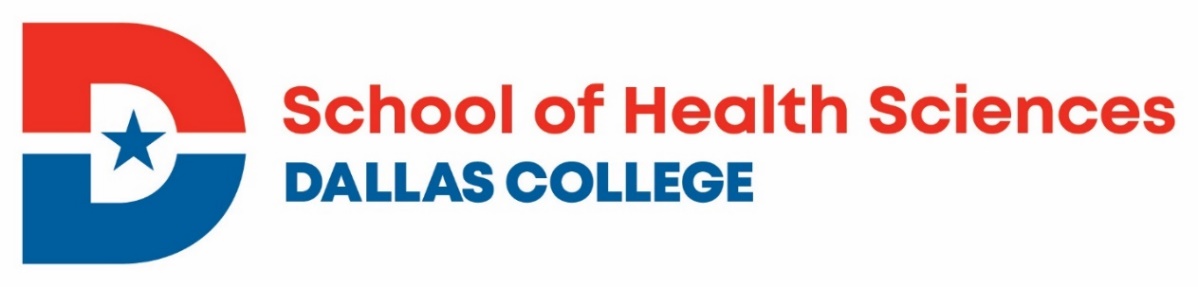 Associate Degree Nursing at Methodist Health SystemEqual Educational OpportunityEducational opportunities are offered by Dallas College without regard to race, color, religion, national origin, religion, sex, disability, sexual orientation, gender identity, or gender expression.Application Eligibility GuidelinesTo be considered for the El Centro Associate Degree Nursing program at Methodist Health System, an employee must first meet the following criteria:
Must be employed by Methodist Health System for a minimum of 6 months or a volunteer for a minimum of 6 months, plus 100 hours of volunteer time completed consistently prior to application or be an immediate family member (spouse, child, parent, grandparent, or sibling) of a Methodist Health System employee.Have had no formal disciplinary actions in the last 6 months.In addition, the employee must complete the following steps for application as determined by the Associate Degree Nursing program:Application and current admission to Dallas College.  Viewing the Associate Degree Nursing at MHS online information in order to receive program application forms.Completion of the four primary prerequisite courses (BIOL 2401, ENGL 1301, MATH 1314 or MATH 1342, and RNSG 1301 or RNSG 1311) with a minimum cumulative grade point average (GPA) of 3.00 on those specific courses with a minimum grade of “C” in each course.  Completion of all secondary prerequisite courses (BIOL 2402, BIOL 2420 , PSYC 2301 or PSYC 2314, Humanities or Fine Arts Elective) with a minimum grade of “C” in each course. Completion of the Dosage Calculation course RNSG1008 with a score of 90% or higher which is offered through continuing education. Competition of the TEAS test with a minimum score of 55% or higher on the following sections    Reading, Mathematics, Science, English and Language Usage.  Completion of the HESI A2 Test (Reading Comprehension, Grammar, Math, Vocabulary/General Knowledge, and Anatomy/Physiology) with a minimum score of 80% on each of the five required sections. If an applicant has taken the HESI A2 between 12/1/2020 and 12/31/2022, their scores will be accepted for the admission process. If they take the HESI A2 after 1/1/2023, it will not be accepted.Submission of complete documentation of a current physical exam, tuberculosis screening, required immunizations, and BLS – Basic Life Support CPR certification to SurScan.Submission of complete application materials to the Allied Health Admissions Office via email at AlliedHealthAdmissions@dcccd.edu during a designated filing period.	Please contact the education office at your Methodist Health System facility or the individual below for assistance (physical addresses):                 Send photocopies of items listed below to Kimm Wright at Methodist Health System  	_____	Completed Associate Degree Nursing at MHS application form and Statement of Students’ Responsibility form	_____	Completed MHS Profile form	_____	Official HESI A2 or TEAS scoresheet _____	Physical Examination form/immunization documentation with CPR card photocopy attached.Methodist Health System will make the final selection for the nursing class and notification emails will be sent from the Allied Health Admissions Office.Methodist Heath System webpage